.Special thanks to Lizzie Stott and Jennie Stott for music and step ideas. Thanks also to Karen Henshall for her help with the endingTOUCH RIGHT TOE DIAGONALLY FORWARD, TOUCH BEHIND, TOUCH RIGHT TOE DIAGONALLY FORWARD, TOUCH BEHIND, ROLLING VINE RIGHT, HOLD AND DOUBLE CLAPBody turned slightly to the right diagonalLean slightly back, swinging arms rightStraighten up, swinging arms leftTOUCH OVER, TOUCH TO SIDE, TOUCH OVER, TOUCH TO SIDE, ROLLING TURN 1 ¼ LEFT, BALL STEPBody slightly facing right diagonalLean slightly back, swinging arms OVER body to left sideStraighten up, swinging arms OVER body to right sideFORWARD, SIDE, ROCK, FORWARD, SIDE, ROCK, JAZZ BOX WITH TURN ¼ RIGHT, CROSSDance with bounce; samba styleHIP BUMPS TRANSFERRING WEIGHT FROM LEFT TO RIGHT, SYNCOPATED JAZZ BOXOver the 4 beats slowly transfer weight from left to right finishing on right on beat 4HITCH, STEP, SLIDE, HITCH, STEP, SLIDE, 3 HEEL SWITCHES, HOLD, CLAP CLAPHITCH, STEP, SLIDE, HITCH, STEP, SLIDE, TURNING SWITCHES, HOOK STEP½ PIVOT LEFT, SHUFFLE FORWARD, TURN 1 ½ RIGHT, TOUCHHEEL JACK, STEP, TOUCH, HEEL JACK, STEP, TOUCH, STEP, CROSS, STEP, CROSS, HOLD AND SNAP TWICEFingers twice at shoulder heightREPEATRESTARTAt the end of wall 2 (facing 6:00) dance the first 32 counts then restartTAGAt the end of wall 5 (facing 9:00) snap fingers 4 times taking arms over head to the leftENDINGAt the end of the music, over turn the rolling vine to face the front and clap twice. If you have the extended version then the dance finishes on the turning heel switchesDon't Feel Like Dancing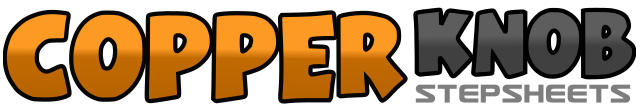 .......Count:64Wall:4Level:Intermediate.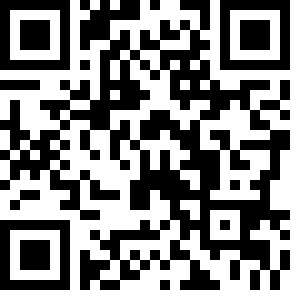 Choreographer:Pat Stott (UK)Pat Stott (UK)Pat Stott (UK)Pat Stott (UK)Pat Stott (UK).Music:I Don't Feel Like Dancin' - Scissor SistersI Don't Feel Like Dancin' - Scissor SistersI Don't Feel Like Dancin' - Scissor SistersI Don't Feel Like Dancin' - Scissor SistersI Don't Feel Like Dancin' - Scissor Sisters........1Touch right toe forward2Touch right toe back3-4Repeat steps 1-25-6Turn ¼ right and step right forward, turn ¼ right and step left to side7&8Turn ½ right and step right to side, clap, clap1Touch left toe forward2Touch left to side3-4Repeat steps 1-25-6Turn ¼ left and step left forward, turn ½ left and step right back7&8Turn ½ left and step left forward, step right together, step left forward1&2Step right forward, rock left to side, recover to right3&4Step left forward, rock right to side, recover to left5-6Cross right over left, step left back7-8Turn ¼ right and step right to side, cross left over right1&2&3&4Touch right to side and bump hips right, left, right, left, right, left, right5-6Cross left over right, step right back&7-8Step left to side, cross right over left, step left to side1&2Hitch right knee, step right to side, slide/step left together3&4Repeat steps 1&25&6&Touch right heel forward, step right together, touch left heel forward, step left together7&8&Touch right heel forward, clap, clap, step left together1&2Hitch left knee, step left to side, slide/step right together3&4Repeat steps 1&25&6&Touch left heel forward, step left together, touch right heel forward, step right together7&8Turn ¼ left and touch left heel forward, hook left over right, step left forward1-2Step right forward, turn ½ left (weight to left)3&4Shuffle forward right, left, right5-6Turn ½ right and step left back, turn ½ right and step right forward7-8Turn ½ right and step left back, touch right together&1Step right back, touch left heel forward&2Drop left toe, touch right together&3Step right back, touch left heel forward&4Drop left toe, touch right together&5Step right together, cross left over right&6Step right together, cross left over right7-8Click, click